Figura 1 – ModeloTriple Bottom Line e outros formatos organizacionais. Fonte: Elaborado pelos autores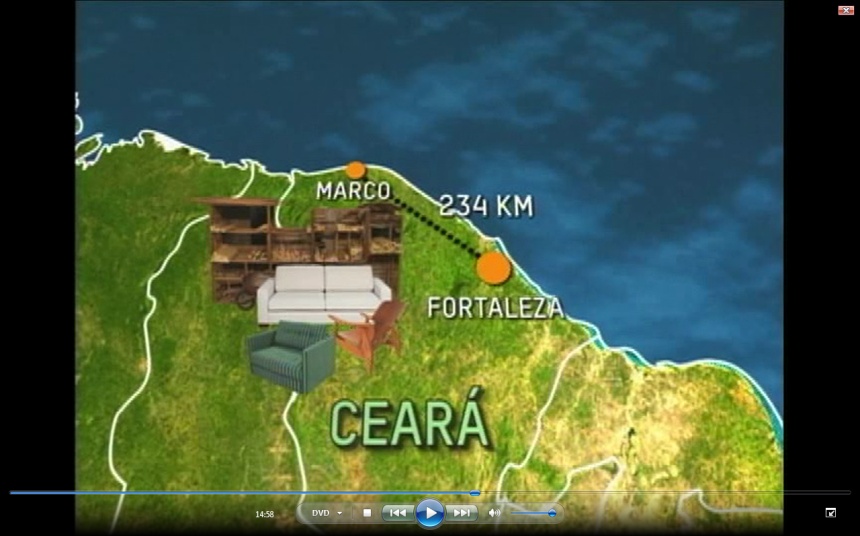 Figura 2 - Mapa de localização do APL de Marco.Fonte: Pesquisa direta, 2012                 Fonte: PNUD, 2012Fontes: IBGE/IPECE, 2012-09-17Tabela 1 - Indicadores de Índice de Desenvolvimento Humano Municipal 1991 – 2000Tabela 1 - Indicadores de Índice de Desenvolvimento Humano Municipal 1991 – 2000Tabela 1 - Indicadores de Índice de Desenvolvimento Humano Municipal 1991 – 2000Tabela 1 - Indicadores de Índice de Desenvolvimento Humano Municipal 1991 – 2000Tabela 1 - Indicadores de Índice de Desenvolvimento Humano Municipal 1991 – 2000Tabela 1 - Indicadores de Índice de Desenvolvimento Humano Municipal 1991 – 2000Tabela 1 - Indicadores de Índice de Desenvolvimento Humano Municipal 1991 – 2000Tabela 1 - Indicadores de Índice de Desenvolvimento Humano Municipal 1991 – 2000IDH – MunicípioIDH – MunicípioIDHM - RendaIDHM - RendaIDHM - LongevidadeIDHM - LongevidadeIDHM - EducaçãoIDHM - Educação199120001991200019912000199120000,4760,6160,4380,5020,5310,6540,4590,692Tabela 2 - Produto Interno BrutoTabela 2 - Produto Interno BrutoTabela 2 - Produto Interno BrutoTabela 2 - Produto Interno BrutoTabela 2 - Produto Interno BrutoTabela 2 - Produto Interno BrutoTabela 2 - Produto Interno BrutoTabela 2 - Produto Interno BrutoDiscriminaçãoAnoAnoAnoAnoAnoAnoAnoDiscriminação2002200320042005200620072008PIB a preços de mercado (R$ mil)35.43735.43764.16566.73373.10082.17096.188PIB per capita (R$ 1,00)1.7402.2403.1633.2953.6153.5563.967PIB por setor (%)PIB por setor (%)PIB por setor (%)PIB por setor (%)PIB por setor (%)PIB por setor (%)PIB por setor (%)PIB por setor (%)Agropecuária12,213,299,9110,1215,0915,615,59Indústria10,128,221,3516,3716,7417,817,83Serviços77,758,5168,7373,5168,1766,666,58